Emociones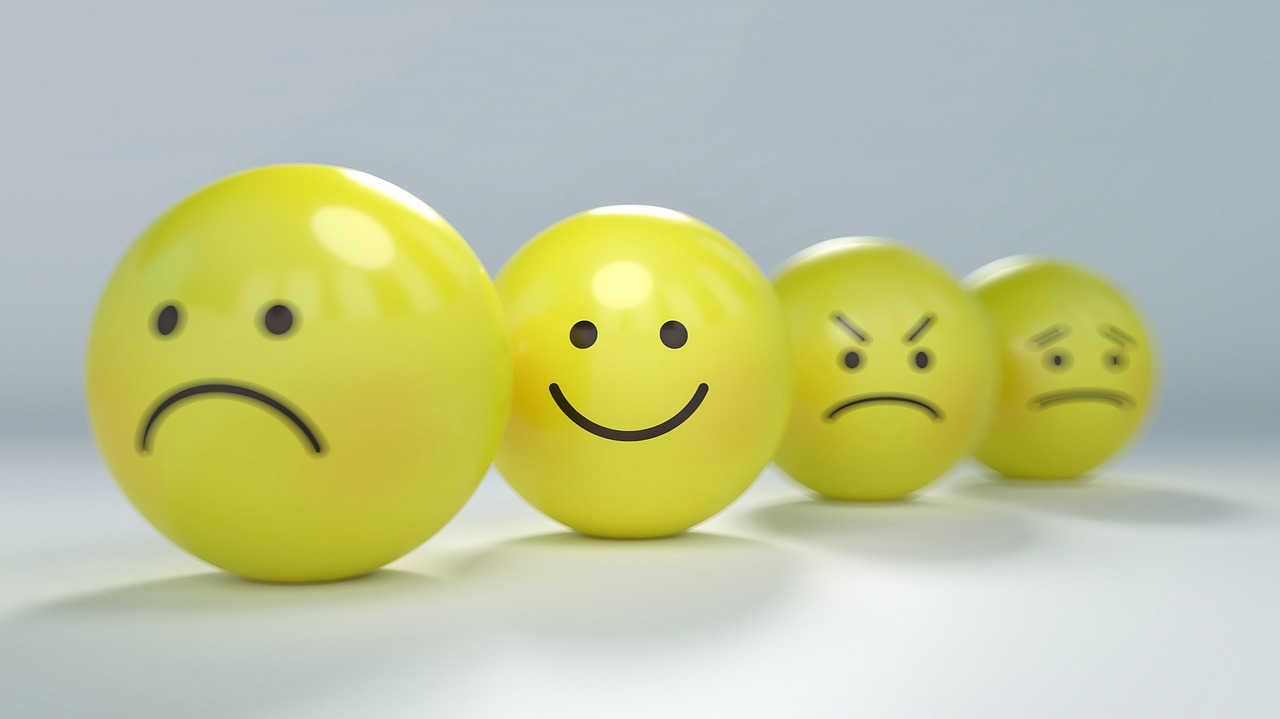 Tarea 1 😊 Trabajo individual. Intenta relacionar los adjetivos con los emoticonos. Hay varias posibilidades. También puedes añadir más adjetivos que te parecen adecuados.alegre – relajado – diligente – enojado – sorprendido – miedoso – frustrado – triste furioso – divertido – preocupado – contento – serio – nervioso – aburrido – astuto – cansado – feliz - malicioso – inseguro – tímido – asustado - ………………………………………………………………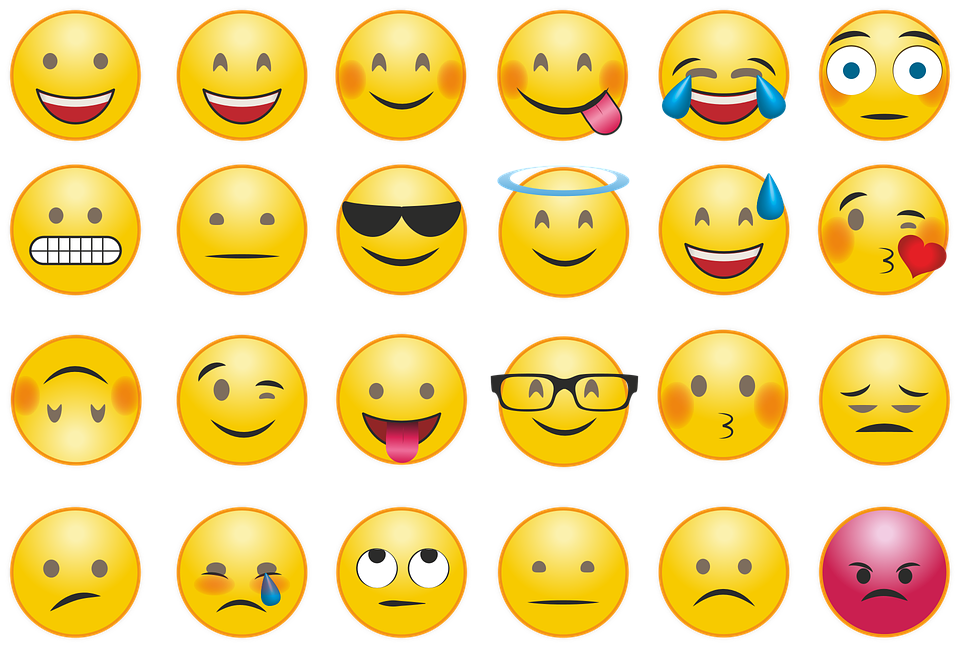 Tarea 2 😊😊 En pareja comparad vuestros resultados. ¿Hay diferencias significativas?Tarea 3 😊😊 Ahora elegid ocho adjetivos diferentes (por ejemplo alegre) y haced un selfie expresando este sentimiento (por ejemplo sonriendo).Tarea 4 😊😊 Ahora cambiad de pareja. Mirad las fotos e intentad adivinar los sentimientos representados. Tarea 5 😊Para memorizar bien los adjetivos nuevos cread un quizlet (www.quizlet.com)Si queréis también podéis intercambiar los enlaces de vuestros quizlets para entrenar todavía mejor el vocabulario.Tarea 6 😊Piensa en una situación en la que sientes una emoción especial. Cada alumno/a escribe por lo menos dos sms describiendo la situación, pero en vez de dar la palabra pone un emoticono. por ejemplo: Anoche dormí fatal. Creo que fue porque había comido demasiado. Ahora me siento muy 😫.El compañero responde con una pregunta ¿Estás cansado? El alumno / la alumna responde con sí o no, estoy…El alumno/ la alumna reacciona mostrando compasión o dando consejos, por ejemplo:  Ay, que pena me das.KompetenzenHören, an Gesprächen teilnehmen, SchreibenNiveauB1 ThemenbereichePersönliches Lebensumfeld: GefühlsweltMethodenPartnerarbeitZeitbedarf1 EinheitEingangsvoraus-setzungenS/S kennen bereits einige Adjektive, um Befindlichkeiten auszudrückenMaterialien1 Smartphone pro Schüler/inQuellenUte AtzlesbergerBild: www.pixabay.comDetails zur AufgabeZiel: Auffrischen / Neueinführung von Adjektiven für die Beschreibung von Gefühlen. Die Schüler/innen erarbeiten selbständig neue Adjektive. Tarea 6: Die Schüler/innen verschicken mit einem Messaging Tool mindestens zwei Situationen, in denen sie ein bestimmtes Gefühl beschreiben, an unterschiedliche Klassenkolleginnen und -kollegen und reagieren situationsadäquat.Auf Grund der großen Bandbreite der Adjektive und der Anforderung in Tarea 6 (siehe Beispiel) ist diese Aufgabe auf B1 einzustufen. Eine beschränkte Anzahl von Adjektiven zur Beschreibung von Gefühlen haben Schüler/innen auch schon auf Niveau A2 zur Verfügung.TechToolsKamerafunktion der jeweiligen Handysquizlet.comNach dieser Lerneinheit kann ich …… Adjektive die Gefühle beschreiben, noch besser verstehen.... auf Gefühlsregungen mitfühlend reagieren.